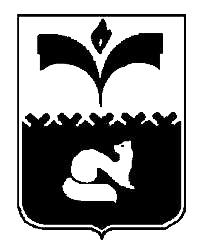 ДУМА ГОРОДА ПОКАЧИХанты-Мансийский автономный округ - ЮграРЕШЕНИЕ     от  25.03.2014                         		                        № 18О внесении изменений в Положение«О гарантиях и компенсациях для лиц,работающих в муниципальных учрежденияхгорода Покачи»,  утвержденное  решением Думы города Покачи от 27.03.2013 №16Рассмотрев проект решения Думы города Покачи «О внесении изменений в Положение «О гарантиях и компенсациях для лиц, работающих в муниципальных учреждениях города Покачи»,  утвержденное  решением  Думы города Покачи от 27.03.2013 №16,  в соответствии с частью 2 статьи 53 Федерального закона от 06.10.2003           № 131-ФЗ «Об общих принципах организации местного самоуправления в Российской Федерации», частью 2 статьи 22 Федерального закона от 02.03.2007 №25-ФЗ «О муниципальной службе в Российской Федерации» и частью 2 статьи 19 Устава города Покачи,   Дума города РЕШИЛА:1. Внести в Положение «О гарантиях и компенсациях для лиц, работающих в муниципальных учреждениях города Покачи»,  утвержденное  решением  Думы города Покачи от 27.03.2013 №16 (газета «Покачевский вестник» от 29.03.2013 №13, от 28.06.2013 №26, от 12.07.2013 № 8, от 01.11.2013 № 44) изменения следующего содержания:1) часть 5 статьи 1 дополнить пунктом 4 следующего содержания:«4) приглашенные работники – работники, отнесенные к категориям специалистов, прибывшие в город Покачи по письменному приглашению главы города Покачи, не имеющие жилого помещения для проживания в городе Покачи.»;  2) в пункте 2 части 3 статьи 5 слова «до истечения одного года работы» заменить словами «до истечения трех лет работы»; 3) в абзаце 1 части 4 статьи 5 слова «Для получения компенсации работник обязан предъявить официальную справку органа, осуществляющего регистрацию граждан по месту пребывания и месту жительства.» заменить словами «Для получения компенсации работник обязан предоставить документ, подтверждающий регистрацию по новому месту жительства.»;4) пункт 6 части 1 статьи 6 изложить в следующей редакции:«6) выплата денежной компенсации за найм (поднайм) жилых помещений производится приглашенным работникам. Квота на приглашаемых работников устанавливается ежегодно муниципальным правовым актом заместителя главы администрации города Покачи, курирующим соответствующую сферу, в срок до 01 сентября года, предшествующего году, в котором планируется приглашение работников. Выделение финансовых средств учреждению для выплаты денежной компенсации за найм (поднайм) жилых помещений приглашенным работникам осуществляется ежегодно:а) для вновь приглашенных работников учреждений – при предоставлении в администрацию города Покачи заявки на выделение средств (в произвольной форме) с приложением следующих документов, заверенных кадровой службой работодателя: копии приглашения главы города Покачи; копии трудового договора или копии документов, подтверждающих, что приглашенный работник является работником муниципального учреждения города Покачи; документов, подтверждающих, что приглашенный работник и совместно проживающие с ним члены его семьи (супруг, супруга, дети) не имеют на территории города Покачи жилых помещений, принадлежащих им на праве собственности и (или) занимаемых по договорам социального найма;  копий договора найма жилого помещения для проживания на территории города Покачи, заключенного в соответствии с гражданским законодательством, с указанием фамилии, имени, отчества (без сокращений), сведений о документах, удостоверяющих личность наймодателя и нанимателя (приглашенного работника), фамилии, имени, отчества (без сокращений) совместно проживающих в жилом помещении с приглашенным работником членов его семьи, срока действия договора найма (поднайма) жилого помещения и размера платы за жилое помещение;б) для приглашенных работников учреждений, прибывших в город Покачи по письменному приглашению главы города Покачи в предыдущие годы и по состоянию на 1 января текущего финансового года сохранивших право на получение выплаты денежной компенсации за найм (поднайм) жилых помещений – на основании заявки руководителя учреждения, направленной в администрацию города Покачи в соответствии с приложением 3 к настоящему Положению.Назначение выплаты денежной компенсации за найм (поднайм) жилых помещений осуществляется приказом руководителя учреждения ежегодно, на срок действия договора найма (поднайма), но не позднее 31 декабря текущего финансового года, на основании вновь предоставленных приглашенным работником документов, заверенных кадровой службой учреждения: документов, подтверждающих, что приглашенный работник и совместно проживающие с ним члены его семьи (супруг, супруга, дети) не имеют на территории города Покачи жилых помещений, принадлежащих им на праве собственности и (или) занимаемых по договорам социального найма;  копий договора найма (поднайма) жилого помещения для проживания на территории города Покачи, заключенного в соответствии с гражданским законодательством, с указанием фамилии, имени, отчества (без сокращений), сведений о документах, удостоверяющих личность наймодателя и нанимателя (приглашенного работника), фамилии, имени, отчества (без сокращений) совместно проживающих в жилом помещении с приглашенным работником членов его семьи, срока действия договора найма (поднайма) жилого помещения и размера платы за жилое помещение. Приказ руководителя о назначении выплаты должен содержать реквизиты договора найма (поднайма), период назначения выплаты в текущем финансовом году (крайние даты).Выплата денежной компенсации за найм (поднайм) жилых помещений осуществляется на основании предоставленного в бухгалтерскую службу приглашенным работником учреждения авансового отчета, содержащего копию приказа руководителя учреждения о назначении выплаты, документа, подтверждающего оплату за найм (поднайм) жилого помещения, а также заявление приглашенного работника на осуществление выплаты. Выплата денежной компенсации за наем (поднаем) жилых помещений приглашенным работникам производится в случаях: нахождения приглашенного работника в командировке, отпуске, временной нетрудоспособности в связи с болезнью (травмой) и иных обстоятельствах отсутствия на рабочем месте, установленных трудовым законодательством. Работодателю необходимо предусмотреть в трудовом договоре с приглашенным работником, что при получении выплаты денежной компенсации за наем (поднаем) жилых помещений во время нахождения приглашенного работника в отпуске по беременности и родам, или по уходу за ребенком, или без сохранения заработной платы более одного месяца единовременно, он обязуется отработать в муниципальном учреждении не менее трех лет (с начала исполнения трудовых обязанностей после отсутствия на рабочем месте). В случае расторжения трудового договора с работодателем по инициативе приглашенного работника или в связи с виновными действиями работника до истечения трехлетнего срока отработки возврат приглашенным работником суммы компенсации за наем (поднаем) жилых помещений осуществляется в полном объеме.Выплата денежной компенсации за найм (поднайм) жилых помещений не осуществляется в случае проживания приглашенного работника в жилых помещениях, принадлежащих или занимаемых его родственниками (супругой, супругом, детьми, родителями, братом или сестрой, дедушкой или бабушкой). Приглашенные работники, которым возмещаются расходы по найму (поднайму) жилого помещения, обязаны извещать работодателя (нанимателя) в письменной форме в произвольном виде:а) о приобретении приглашенным работником и (или) совместно проживающими с ним членами его семьи на территории города Покачи жилых помещений на праве собственности и (или) заключении договора социального найма жилого помещения - в течение двух рабочих дней со дня получения свидетельства о государственной регистрации права собственности на жилое помещение или со дня заключения договора социального найма жилого помещения;б) о проживании приглашенного работника в жилых помещениях, принадлежащих или занимаемых его родственниками (супругой, супругом, детьми, родителями, братом или сестрой, дедушкой или бабушкой), - в течение двух рабочих дней со дня возникновения указанного условия.Размер выплаты денежной компенсации за наем (поднаем) жилых помещений производится в размере 70% от суммы договора найма (поднайма), но не более суммы, устанавливаемой ежегодно решением Думы города Покачи, и прекращается со дня предоставления приглашенному работнику в установленном порядке жилого помещения, расторжения договора найма (поднайма) или увольнения приглашенного работника. Продолжительность выплаты денежной компенсации за наем (поднаем) жилых помещений не может суммарно превышать пяти лет. Размер компенсации подлежит ежегодной индексации на коэффициент, соответствующий прогнозному уровню инфляции на очередной финансовый год.»;5) пункты 6.1, 6.2, 6.3 части 1 статьи 6 признать утратившими силу;6)  абзац 2 пункта 7 части 1 статьи 6 изложить в следующей редакции:«квота на приглашаемых работников устанавливается в соответствии с абзацем первым пункта 6 части 1 настоящей статьи».2. Опубликовать настоящее решение в газете «Покачевский вестник».3. Настоящее решение вступает в силу после его официального опубликования.          4. Контроль за выполнением решения возложить на постоянную комиссию Думы города по бюджету, налогам и финансовым вопросам     (председатель  Л.Н. Мананкова).Глава города Покачи                                              Р.З. Халиуллин________________________                                                                                                                                                                                                                                Председатель Думы города  ПокачиН.В. Борисова _________________________________